В нашем  поселке Балтым одно из украшений – река Балтымка. Истоком реки является озеро Балтым, а впадает в реку Пышму. Протекает речка Балтымка через село Балтым, посёлки Залесье и Садовый. Длина реки составляет 12 км.Местоположение: 593 км по лв. берегу р. Пышма. Приложение 1.По данным государственного водного реестра России, река Балтым относится к Иртышскому бассейновому округу.Мы провели исследовательскую работу:изучили свойств воды в реке Балтымке и оценили ее экологическое состояния с помощью химических методов анализа;дали оценку экологического состояния реки Балтымки путём изучения состава беспозвоночных-гидробионтов, методом биоиндикации.Для выполнения этих целей мы сделали следующую работу:проанализировали  информационные источники по данной теме,  чтобы выбрать подходящие методики для исследований;дали характеристику месторасположению реке Балтымке;выбрали биотопы, взяли пробы  из водоемов и определили беспозвоночных обитателей нашей реки;выявили индикаторные особенности выловленных беспозвоночных животных и определили сапробность обследованного водного объекта;дали органолептическую оценку пробам воды;сделали физико – химический анализ воды;на основе полученных результатов сделали вывод об экологическом состоянии водного бассейна реки Балтымки.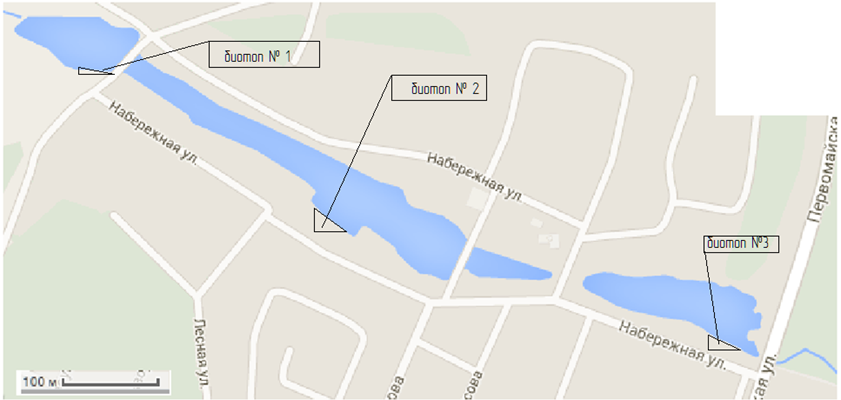 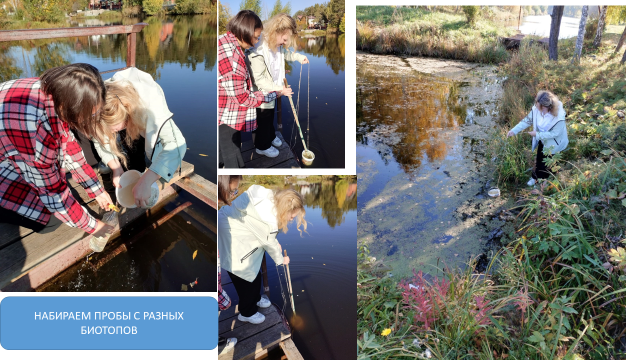 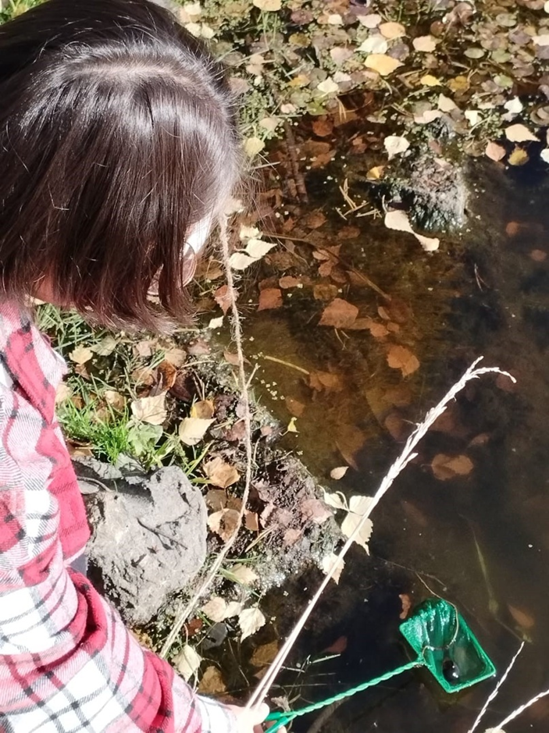 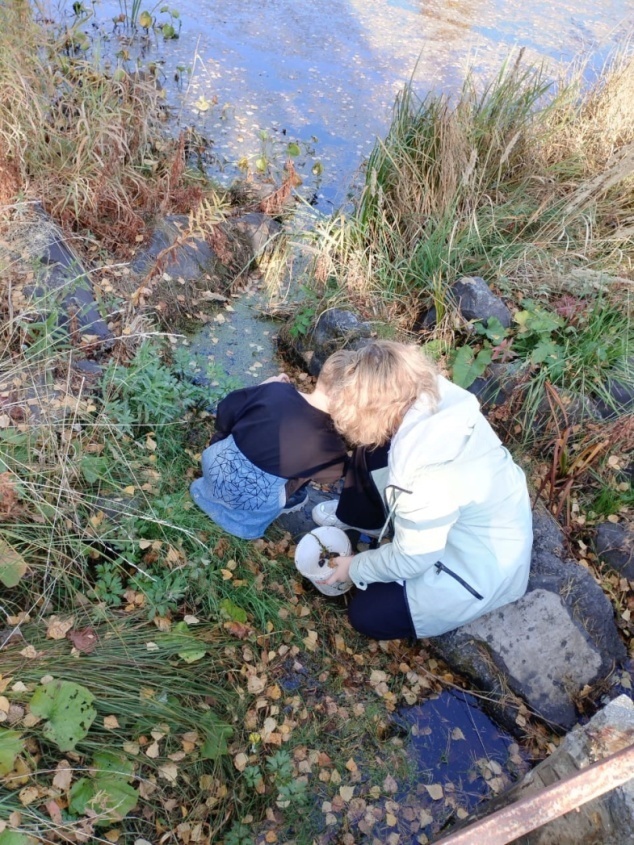 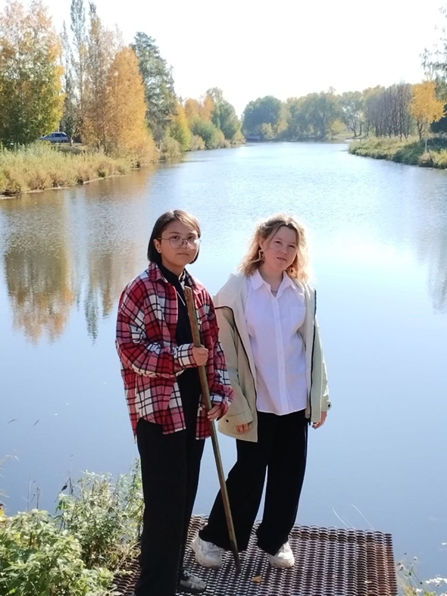 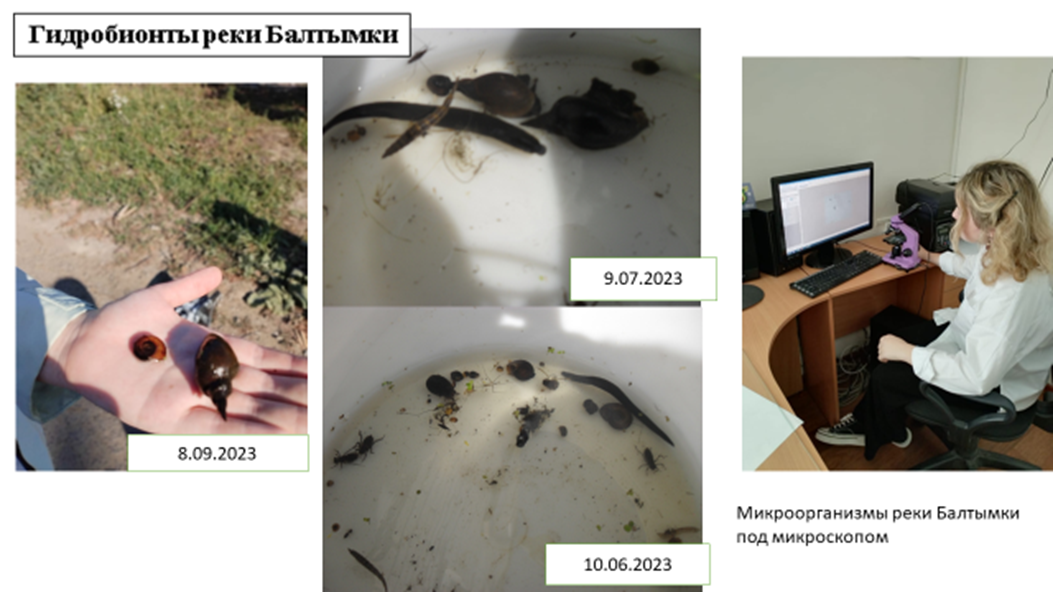 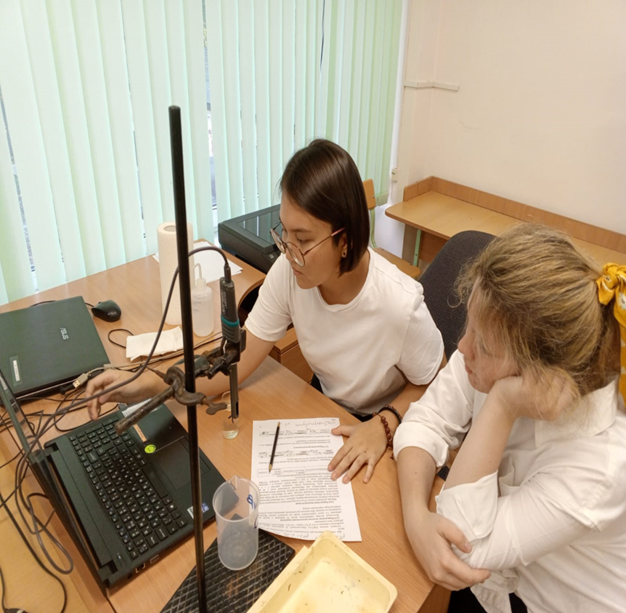 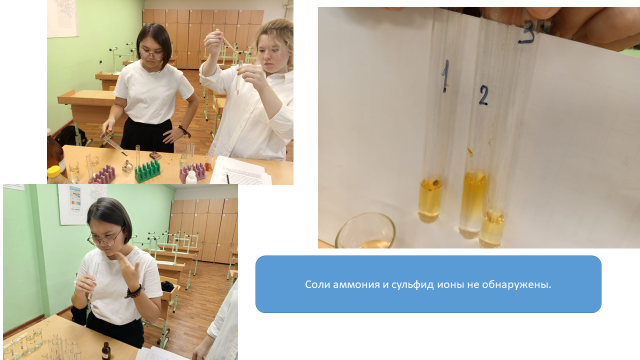 Исследование реки Балтымки показало, что с увеличением количества органических примесей в водоемах уменьшается разнообразие видов гидробионтов первой и второй группы.Река Балтымка  постепенно теряет  способность к самоочистке, так как  течение практически перекрыто. Некоторые участки необходимо очистить от остатков гниющих растений. Волонтеры нашей школы периодически очищают берега реки Балтымки от мусора.Органолептические характеристики реки: прозрачная, неприятный запах практически не имеет.  Физико- химические методы показали отсутствие катионов аммония, меди, железа и  калия, магния. Обнаружились анионы хлора и карбонат ионы. Данные исследования взаимно подтвердили друг друга: нейтральные воды рН=6,5-7,5	 указывают на наличие в водах гидрокарбонатов кальция и магния.Анализ показал, что вода в речке мягкая и нейтральная.  Радиационный фон в норме.  Минерализация воды, электропроводность в норме. Вода прозрачная во всех биотопах . По результатам исследования можно присвоить 2 класс качеству реки Балтымки! Река экологически хороша и  благополучна. Однозначно необходимо проводить мониторинг и следить за состоянием впредь.  Исследовательская работа «Экологическое состояние реки Балтымки» отправлена на конкурс проектов  Точки роста Свердловской области.